Publicado en 48004 Bilbao el 22/01/2013 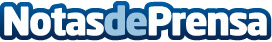 Dit Gestión participará en Fitur 2013, la Feria Internacional de Turismo de MadridLa firma guipuzcoana expondrá, en el stand Euskadi del recinto ferial Ifema, del 30 de enero al 3 de febrero, sus últimas tecnologías al servicio de las agencias de viaje independientesDatos de contacto:Iñigo EguillorSocio director669120046Nota de prensa publicada en: https://www.notasdeprensa.es/dit-gestion-participara-en-fitur-2013-la-feria-internacional-de-turismo-de-madrid Categorias: Turismo http://www.notasdeprensa.es